ПРОФИЛАКТИЧЕСКИЕ МЕРОПРИЯТИЯПри приеме различных медикаментозных средств очень важно соблюдать определенные правила, которые помогут избежать интоксикации и отравления организма. В данном случае важно помнить, что самолечение никогда не приводит к выздоровлению, в лучшем случае оно усугубляет протекание выявленного заболевания, добавляет к нему осложнения, переводит болезнь в статус хронической. В худшем – самолечение может привести даже к смерти. Дипломированный врач в любом случае лучше ориентируется в дозировках и категориях препаратов, поэтому обращаться за медицинской помощью при лечении обязательно.В кабинете у специалиста при назначении лекарств от конкретной болезни важно проинформировать доктора о тех препаратах, которые употребляются в повседневной жизни для лечения других заболеваний, поскольку несовместимость фармакологических средств очень часто приводит к печальным последствиям. После выписки лекарства важно принимать его строго в той дозировке, которую назначит врач.Инструкцию к препарату также важно изучить самостоятельно, поскольку в ней всегда содержатся противопоказания для применения. Если человек находит среди них болезнь, которой страдает или когда-то страдал, важно до приема препарата проинформировать об этом врача. Возможно, узнав об этом, специалист сможет заменить препарат на такой, который окажет меньше побочных воздействий на организм. Хранить лекарства также необходимо по всем правилам, которые указаны в инструкции, а после истечения сроков годности принимать фармакологические средства категорически запрещается.Приобретать медицинские препараты необходимо в аптеках, а не на сайтах или с рук, чтобы быть уверенным в их качестве. Если у пациента проблемы с памятью, то при каждом приеме таблетки это стоит отмечать в специальном календаре или дневнике во избежание передозировки лекарственного средства.Отравления лекарствами происходит достаточно часто, поскольку причин такого явления очень много. Отравиться препаратами можно специально или случайно, можно, не зная дозировки, ее превысить, а можно получить аллергическую реакцию вследствие даже грамотного употребления по инструкции либо предписаниям врача. Разнообразие групп лекарственных препаратов усложняют процессы реабилитации пострадавших и методику оказания первой помощи при отравлении. Важно знать хотя бы основные подходы к оказанию первой помощи, чтобы не допустить тяжелого исхода при отравлениях.ПОЧЕМУ ПРОИСХОДИТ ОТРАВЛЕНИЕЧастыми причинами отравления лекарствами бывают ситуации с самолечением, когда, не обратившись к врачу человек начинает прием не того препарата, либо препарата не в той дозировке. Это приводит к ухудшению протекания болезни, обострению других внутренних заболеваний, которые человек не принял во внимание, когда начинал пить препарат.Отравление может наступать и по причине рассеянности, когда пожилые люди забывают, пили ли они уже таблетку или еще нет, и удваивают дозу.ОСНОВНЫЕ СИМПТОМЫ ОТРАВЛЕНИЯ МЕДИКАМЕНТАМИВ зависимости от группы лекарственного препарата, состава и воздействия вещества, симптоматика лекарственных отравлений может проявляться различным образом. Среди общих симптомов выделяются боли в голове, тошнота, рвота, головокружения, боли в области живота, потеря сознания или выраженная слабость.При отравлении снотворными препаратами часто наблюдается отсутствие рефлекторной деятельности, сонливость и расслабленность тела, угнетение дыхательной деятельности, крепкий сон.Если пострадавший отравился сердечно-сосудистыми лекарствами, возможно расстройство работы желудочно-кишечного тракта, нарушение сердечного ритма, шумы в голове, отключение сознания.ПЕРВАЯ ПОМОЩЬ ПРИ ОТРАВЛЕНИИ МЕДИКАМЕНТАМИПри обнаружении лекарственного отравления в первую очередь вызывается скорая помощь, поскольку только в медицинском учреждении будет возможно начать качественную реанимацию пострадавшего. Врачам необходимо сообщить о лекарстве, которое вызвало отравление, если это известно. Так реанимацию можно будет произвести эффективнее. До приезда скорой помощи пострадавшему необходимо постараться промыть желудок. Для этого его активно поят большим количеством подсоленной воды, а спустя несколько минут после выпивания вызывают рвоту. Этот процесс необходимо повторять многократно, пока в рвотных массах будет лишь чистая вода.После промывания желудка пострадавший обязательно должен принять активированный уголь. После активированного угля необходимо дать человеку слабительное средство. Пострадавшего следует уложить на бок или на живот (голова при этом на боку) и оставить в состоянии покоя.ГОАУСОН “Полярнинский КЦСОН”Наши контакты:Директор:Неплюева Виктория Валентиновна8 (81530) 6-05-04Заместитель директора:Прилукова Елена Витальевна 8(81530)6-12-50Зав. отделением социального обслуживания на дому граждан пожилого возраста и инвалидов:Назлиева Елена Константиновна8(81551) 7-14-62Наш адрес:184682 Мурманская область,г. Снежногорск,ул. Мира 5/4Сайт: plkcson.ruГруппы ВК: https://vk.com/plkcson, https://vk.com/club106850303 Адрес электронной почты: center@plkcon.ru 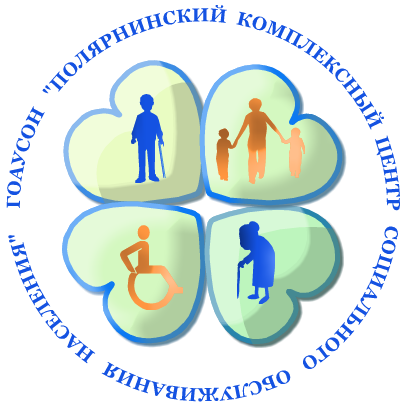 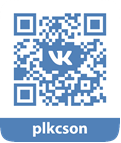 МИНИСТЕРСТВО ТРУДА И СОЦИАЛЬНОГО РАЗВИТИЯ МУРМАНСКОЙ ОБЛАСТИГосударственное областное автономное учреждение социального обслуживания населения «Полярнинский комплексный центр социального обслуживания населения»Рекомендации по лекарственной безопасности граждан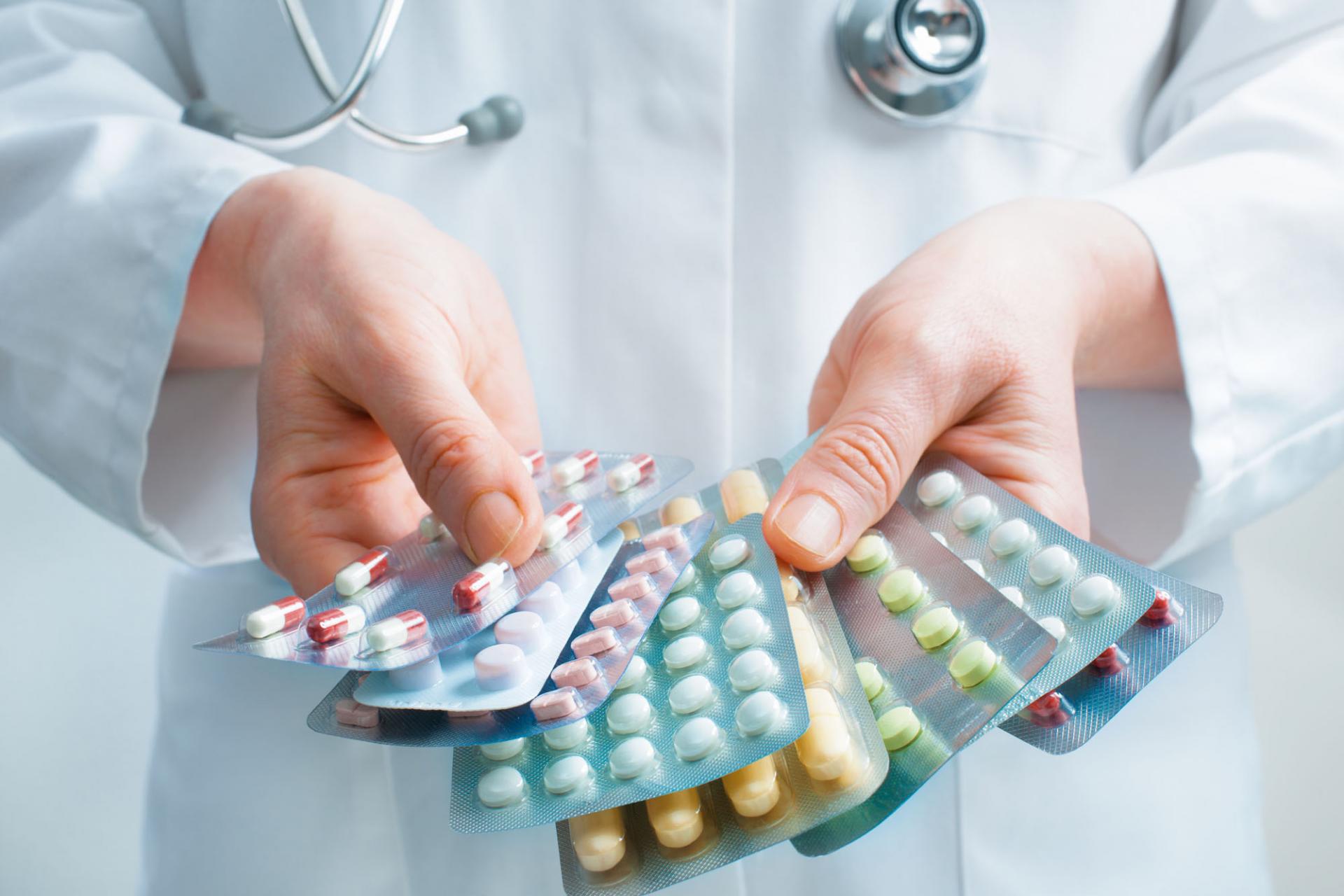 ЗАТО АЛЕКСАНДРОВСК2022 г